I. Údaje o žadateliII. Doba činnosti: (zahájení od, přerušeno od…do…)III. Místo realizace činnosti: (adresa)IV. Dosavadní činnost žadatele :(popis)V. Stručný popis účelu, na který má být dotace poskytnuta: ( uveďte stručně obsah, cíle a aktivity, které budou plněny v případě poskytnutí dotace)VI. Odůvodnění žádosti a význam a přínos pro obyvatele MČ Praha 20VII. Rozpočet na období od ………………. do…………………   Částky uvádějte zaokrouhleně na tisícePozn.: Požadovaná dotace od MČ Praha 20 + vlastní zdroje + dotace z jiných zdrojů = uvedený celkový rozpočet. VIII. Přehled obdržených finančních prostředků žadatele v posledních 3 letech:IX. Požadovaná výše dotace:X. Dotace požadována na období:XI. OstatníPovinné přílohy: dle Zásad pro poskytnutí „individuální“ dotace z rozpočtu MČ Praha 20Nepovinné přílohy: reference o činnosti žadateleXII. Čestné prohlášeníProhlašuji, že uvedené údaje v tomto formuláři jsou úplné a pravdivé. Dále prohlašuji, že nemám žádné nevyřešené vyúčtování jakýchkoliv finančních prostředků poskytnutých MČ Praha 20, a že nemám žádné nevyrovnané finanční závazky vůči MČ Praha 20 nebo nevyrovnané závazky vůči státním institucím, nedoplatky na zdravotním pojištění, státním sociálním zabezpečení ani správě daní.Žadatel svým podpisem stvrzuje a potvrzuje pravdivost údajů.Žadatel souhlasí:v případě nepřesných údajů zde uvedených zaniká nárok na poskytnutí individuální dotaceumožnit pověřeným zástupcům Úřadu MČ Praha 20 vykonání kontroly využití poskytnutí finančních prostředků v souladu s účelem žádosti a následně uzavřené smlouvyveškeré údaje obsažené v této žádosti mohou být zveřejněny v rámci vyhodnocování a rozhodování příslušných orgánů MČ Praha 20 o této žádostiVámi, zde uvedené osobní údaje budou využity výhradně za účelem vyřízení Vaší žádosti o poskytnutí dotace z rozpočtu MČ Praha 20 a nebudou využity ani sdíleny jinak než za tímto účelem. Zpracování bude probíhat v souladu s příslušnými právními normami o ochraně osobních údajů. Informace o zpracování osobních údajů MČ Praha 20 jsou uvedeny na adrese https://www.pocernice.cz/urad/gdpr/.V ………………….   dne ……………  20  .                                                              …………………………………………………….                                                             Jméno, příjmení, razítko a čitelný podpis žadatele(či osoby oprávněné jednat jménem žadatele)Upozornění:Doporučujeme pozorně zkontrolovat vyplněný formulář, neboť neúplné žádosti  (s chybějícími údaji) mohou být vyřazeny pro formální nedostatky.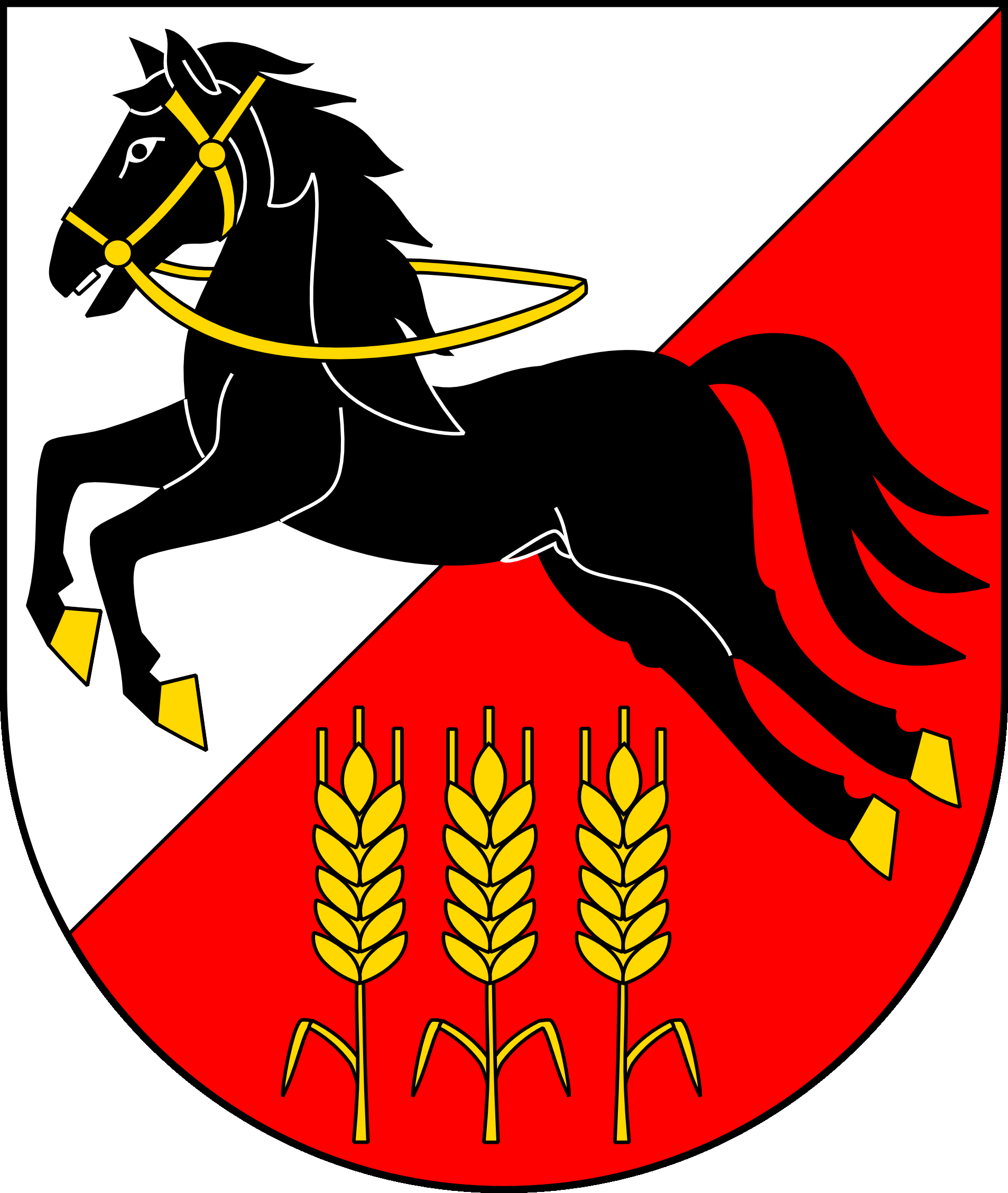 Žádost o poskytnutí individuální dotacez rozpočtu MČ Praha 20 – rok 2020v oblasti ________________Typ žadatele: fyzická osobaŽádost o poskytnutí individuální dotacez rozpočtu MČ Praha 20 – rok 2020v oblasti ________________Typ žadatele: fyzická osobaÚčel dotace Účel dotace          ŽadatelJméno: tel./fax:          ŽadatelPříjmení:e-mail:         ŽadatelAdresa:Datum narození:Osoba oprávněná jednat za žadateleJméno:tel./fax:Osoba oprávněná jednat za žadatelePříjmení:e-mail:Osoba oprávněná jednat za žadateleAdresa:Datum narození:Kontakt na zpracovatele a realizátora akce/činnostiJméno: tel./fax: Kontakt na zpracovatele a realizátora akce/činnostiPříjmení:e-mail:Předmět podnikáníIČO:Živnostenské oprávnění žadatele vydáno kým:Živnostenské oprávnění žadatele vydáno kým:dne:Živnostenské oprávnění žadatele vydáno kým:Živnostenské oprávnění žadatele vydáno kým:pod č.:Plátce DPH (označte x)                         ANO                NEPlátce DPH (označte x)                         ANO                NEPlátce DPH (označte x)                         ANO                NENázev a adresa peněžního ústavu:Název a adresa peněžního ústavu:Název a adresa peněžního ústavu:Číslo účtu (vč. specifického symbolu):Číslo účtu (vč. specifického symbolu):Číslo účtu (vč. specifického symbolu):Vlastní zdroje (sponzoři, nadace, atd.) – celkem:Vlastní zdroje (sponzoři, nadace, atd.) – celkem:                Kč   Dotace na účel žádosti z jiných zdrojů – včetně podaných žádostí  - celkem:Dotace na účel žádosti z jiných zdrojů – včetně podaných žádostí  - celkem:                Kčz toho:Ministerstvo ČR, uveďte jaké                Kčz toho:Magistrát hl. m. Prahy                Kčz toho:Ostatní městské části Prahy                Kčz toho:Ostatní zdroje                Kč Finanční prostředky, které žadatel obdržel v letech 2017 - 2019Finanční prostředky, které žadatel obdržel v letech 2017 - 2019Finanční prostředky, které žadatel obdržel v letech 2017 - 2019Finanční prostředky, které žadatel obdržel v letech 2017 - 2019Poskytovatel dotace2017Kč2018Kč2019KčMinisterstvo ČR(uveďte jaké)MHMPMČ Praha 20Ostatní zdrojeOstatní městské části Prahy